PONOVNO PAŽLJIVO PROČITAJ TEKST KOJI SI ČITAO U UTORAK (24.3.). ZATIM JE ZADATAK NADOPUNITI TEKST SA SLIČICAMA KOJE NEDOSTAJU, PRAVILNIM REDOSLIJEDOM. DVA SU NAČINA RJEŠAVANJA OVOG ZADATKA.1. NAČIN: REDOM U BILJEŽNICU NACRTAJ SLIČICE KOJE NEDOSTAJU (SLIJEDI TEKST). SLIČICE SU DOLJE PONUĐENE, PA IH PROBAJ KOPIRATI U BILJEŽNICU. 2. NAČIN: MOŽEŠ POKAZATI PRSTOM NA SLIČICU KOJA NEDOSTAJE (PONUĐENA NA ČETVRTOJ STRANICI DOKUMENTA) I UZ POMOĆ RODITELJA JU KOPIRATI U ODGOVARAJUĆ KVADRATIĆ U DOKUMENTU.NADAM SE DA SU UPUTE JASNE, A AKO NISU, SLOBODNO ME PITAJTE. PROLJEĆE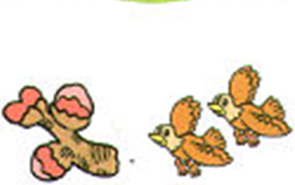 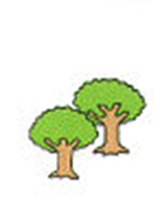 JE ZAZENJELO. PROCVJETALI SU PRVI  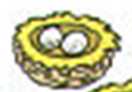 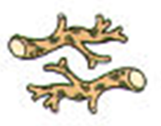 SU SE VRATILE S JUGA. NA SU SVIJALE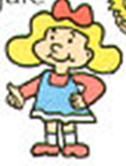 VOLIM PROLJEĆE! VESELO JE REKLA LARA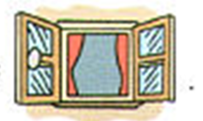 OTVORIVŠI .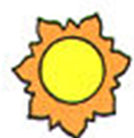 POGLEDA , ZVALO JU JE VAN.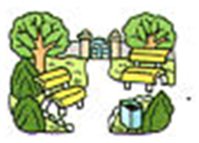 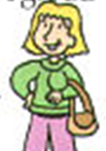 IDEM VAN!- REČE I POTRČI U  PROLJEĆE        JE ZAZENJELO. PROCVJETALI SU PRVI  			    .SU SE VRATILE S JUGA. NA                       SU SVIJALEVOLIM PROLJEĆE! VESELO JE REKLA                        LARA      OTVORIVŠI              .		.POGLEDA                       , ZVALO JU JE VAN.            IDEM VAN!- REČE I POTRČI U         			.1.OVDJE SE NALAZE SLIČICE KOJE NEDOSTAJU U TEKSTU. POKUŠAJ IH NACRTATI PRAVILNIM REDOSLIJEDOM U BILJEŽNICU ILI POKAŽI NA SLIČICU KOJA NEDOSTAJE I ZAJEDNO S RODITELJEM JU PREBACI U DOKUMENT.  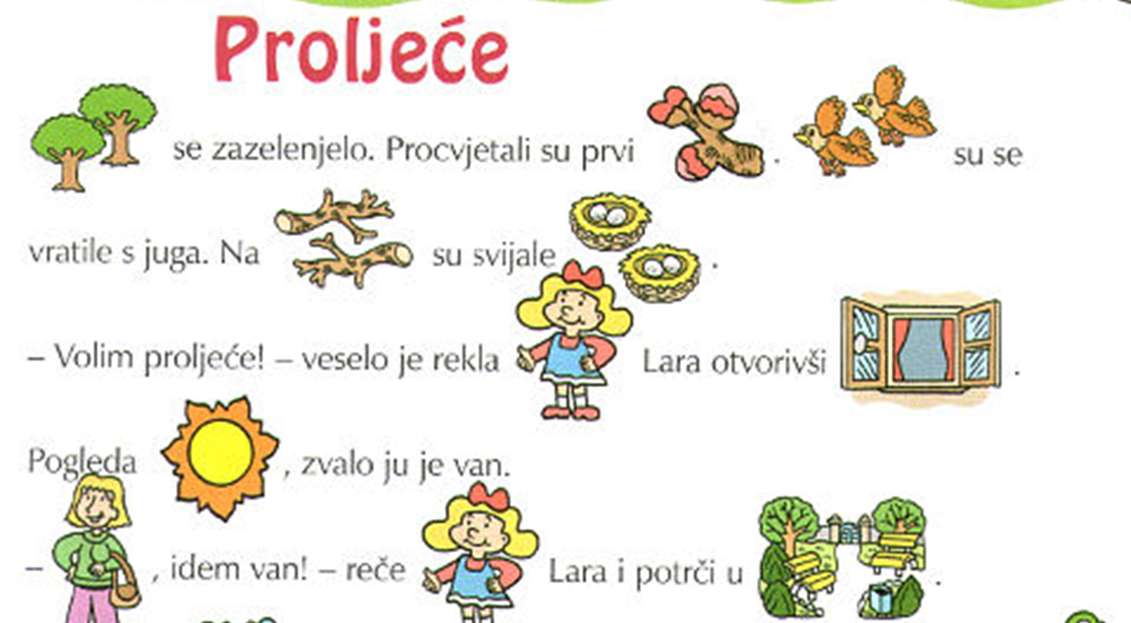 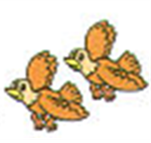 